Pine View Middle School Plan for College & Career Readiness (CCR) 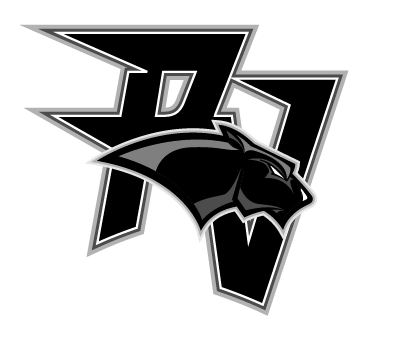 (4 yr. Plan)  (http://pvmscounseling.weebly.com/)Date: ________ Name: ______________________ Parent Signature:_______________Occupational Goal: ___________________________________ College/University/Tech School: ___________________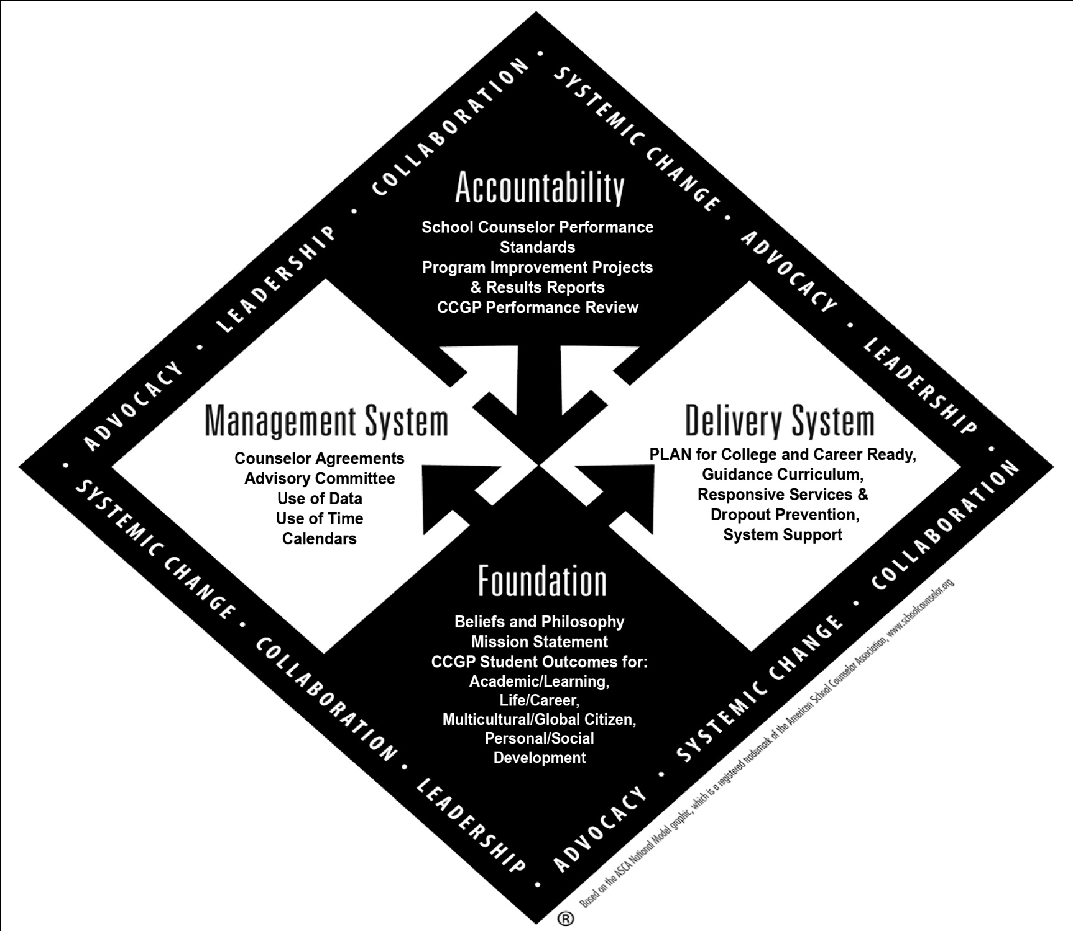 Utah Scholars		NCAA Eligibility Requirements	       	CTE / Technical School                          http://www.utahscholars.org/		http://web1.ncaa.org/ECWR2/NCAA_EMS/NCAA_EMS.html#	Go to - CTE Pathways -4 Language Arts	  4 English (Language Arts)  			http://schools.utah.gov/cte/pathways.html4 Math 		3 Math (Algebra I or higher)  			https://utahfutures.org/Portal.aspx3 Science (Lab-based)		2 Science (one must be a lab science)					3.5 Social Studies 		2 Social Studies                                        	ACT Website: www.actstudents.org2 Foreign Language	  	1 year of additional English, math or science    				4 Years of additional core courses			*** (Armed Services Voc. Aptitude Battery)Notes: ____________________________________________________________________________________________________________________		                  				_______________________________________________________________________________________________________________________________________________________________________________________________________________________________________________________Subject Areas9th Grade9th Grade10th grade10th grade11th grade11th grade12th grade12th gradeTotal Credit	Language Arts       (4 minimum)Language Arts  91Language Arts 101Language Arts 111Language Arts1      Math   (3)(Secondary Math &  higher)Math1Math  1Math 1(College Bound)(1)      Science (3)Earth Science1    Social Studies (3.0)World Geography.5World Civilization.5US. Studies1US. Gov./ Citizenship  .5   Healthy Lifestyles (2)     (0.5 Health / 1.5 PE.)Physical Skills.5Fitness for Life.5 Health.5      Fine Arts  (1.5)      CTE   (1)(Career & Technical Ed.)   Business Office  (.5)Business Office.5   Financial Literacy (.5)Financial Literacy.5Electives (14)ACT Aspire Prep TestACT Test***ASVABTotal Credits     32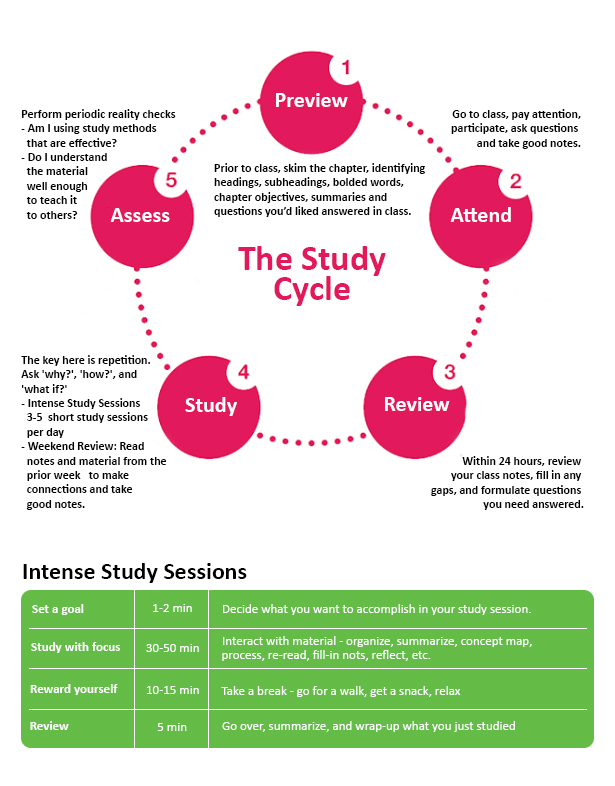 Next Step Research ToolsCollege Information/Planning: Utah Futureshttps://utahfutures.org/choosing/school College Board 	                       https://bigfuture.collegeboard.org/?navId=www-cp Utah Colleges and Universitieshttps://www.utah.gov/education/colleges.html Step Up Utahhttps://stepuputah.com/grade/8th-grade/  Scholarships/Financial Aid:  Financial Aid, Scholarships, and Students Loans 101 https://lendedu.com/blog/financial-aid-scholarships-student-loans-101-course Washington County School District Scholarship Directoryhttp://secondaryed.temp.washk12.org/academics/scholarships College Board Scholarship Search Enginehttps://bigfuture.collegeboard.org/scholarship-search# FastWeb Scholarship Search Enginehttps://www.fastweb.com/Step Up Utah https://stepuputah.com/paying-for-college/ Career Exploration: O*Net Interest Profilerhttps://www.mynextmove.org/explore/ip Utah Futureshttps://utahfutures.org/middle-school  Testing Information: What is the ACT and why is it important?https://www.princetonreview.com/college/act-information ACT FAQhttp://www.act.org/content/act/en/products-and-services/the-act/help.html SAGE Testing General Information		        http://sageportal.org/resources/?section=1-general-family 